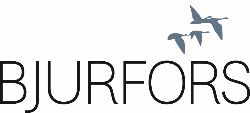 Pressmeddelande, 31 maj 2016Bjurfors lanserar fristående homestylingföretagEfterfrågan på homestylingtjänster växer och nu storsatsar Bjurfors i Öresundsregionen genom att lansera ett separat företag fokuserat enkom på inredning och inredningskonsultation. Bjurfors Home drivs av inredningsstylisterna Petra Jensen och Isabell Andén och syftet är att attrahera fler potentiella köpare, öka trafiken till visningarna och höja värdet på bostäderna som Bjurfors säljer.Nu tar mäklarbyrån Bjurfors i Öresundsregionen sitt homestylingerbjudande till en ny nivå genom att lansera Bjurfors Home, ett Malmöbaserat företag som skall hjälpa säljare att öka värdet på sina bostäder inför försäljning. Satsningen baseras på en kraftigt ökad efterfrågan i vår region; att homestyla inför en försäljning har idag blivit mer eller mindre en självklarhet. Det räcker inte längre att lägga citroner i en skål och köpa färska snittblommor; en lyckad homestyling ska beröra exakt rätt målgrupp och skapa starka drömmar om ett bra liv i just den bostaden. Om du tidigare vann på att styla så förlorar du idag snarare på att inte göra det, säger Ola Lundqvist, vd på Bjurfors i Öresundsregionen.Vi kan se en direkt koppling mellan professionellt homestylade bostäder och ökad trafik både på webbplatser och till visningarna. Generellt säljs dessa bostäder också snabbare och till betydligt högre priser än de ostylade bostäderna, säger Ola Lundqvist. Bjurfors Home drivs av inredningsexperterna Isabell Andén och Petra Jensen. Isabell har arbetat som homestylingsexpert i många år och hennes omtalade inredningsstil har uppmärksammats i media både nationellt och internationellt. Petra Jensen har arbetat med färg och form i tjugo år – de senaste åren som inredare och då främst inför försäljning av bostäder.Vår uppgift är att berätta den unika historien om en specifik bostad så att vi lockar en bred men väldefinierad målgrupp – dels under visningen men också inför den så att fler spekulanter kommer. Genom att skala av och renodla det som finns kan vi upptäcka fördelar med en bostad som inte ens den som säljer visste fanns, säger Petra Jensen. Bjurfors Home erbjuder tre huvudtjänster: konsultation, fotostyling och/eller homestyling. Under en konsultation får säljaren övergripande råd kring allt från belysning till möblering för att maximera bostadens potential. Fotostyling är en tjänst för bostadssäljare som har bra koll på sin inredning men som vill ha hjälp med en sista slutfinish inför fotografering. Homestylingtjänsten är för dem som antingen säljer en tom bostad som behöver inredas eller för dem som säljer en möblerad bostad och vill nå en bredare målgrupp genom styling.För mer information, se www.bjurfors.se/home
Eller kontakta: Ola Lundqvist, vd på Bjurfors i Öresundsregionen, ola.lundqvist@bjurfors.se, 040-608 30 04Petra Jensen, Inredningsstylist på Bjurfors Home, petra.jensen@bjurfors.se, 040-608 30 28Isabell Andén, Inredningsstylist, isabell.anden@bjurfors.se, 040-608 30 54Om BjurforsBjurfors är en av de marknadsledande fastighetsmäklarkedjorna i Sverige och är verksamma inom såväl privatmarknaden som den kommersiella fastighetsmarknaden. Bjurfors har cirka 400 medarbetare, och har kontor i Stockholm, Göteborg, Malmö, Uppsala, Helsingborg, Västerås, Halmstad, Åre, Bohuslän och i Båstad samt på franska Rivieran och i Spanien.